St Mary’s Catholic Primary School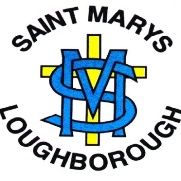 Subject: ScienceYear Group: 1        Term: Advent 1Title: Penguins, Possums and PigsWhat should I know?The features of living things and how they grow and changeHow to care for and show concern for living things How living things can have similarities and differences That patterns can be found when studying living thingsFacts I will learn…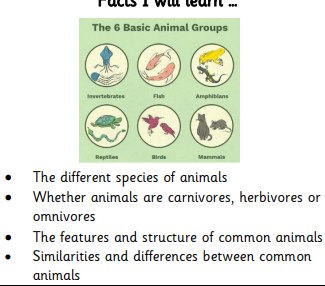 The different species of animalsWhether animals are carnivores, herbivores or omnivoresThe features and structure of common animals Similarities and differences between common animalsKey Questions…How do we know they are animals?What makes an animal an animal? What features does it have?What things are similar between two different animals All animals are the same. True or False?How do animals move?What if animals couldn’t move around?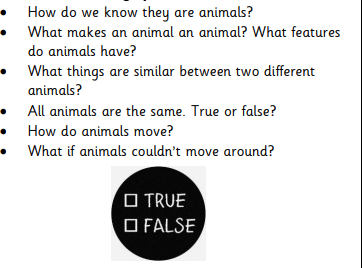 Key Skills…Identifying animals and their featuresGrouping and classifying animals according to their features, habitats and eating habitsComparing and contrasting at first hand or via photosLabelling pictures correctly.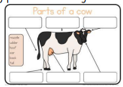 Experiences that school will provide:Observations of animals through real life and video.Key Vocabulary and Definition: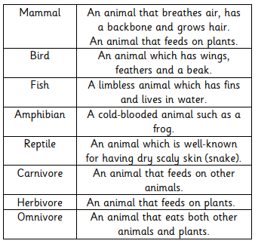 Key Skills…Identifying animals and their featuresGrouping and classifying animals according to their features, habitats and eating habitsComparing and contrasting at first hand or via photosLabelling pictures correctly.Web Linkshttps://www.bbc.co.uk/bitesize/subjects (Animal area)https://www.everyschool.co.uk/science-key-stage-1-animals.html Key Vocabulary and Definition: